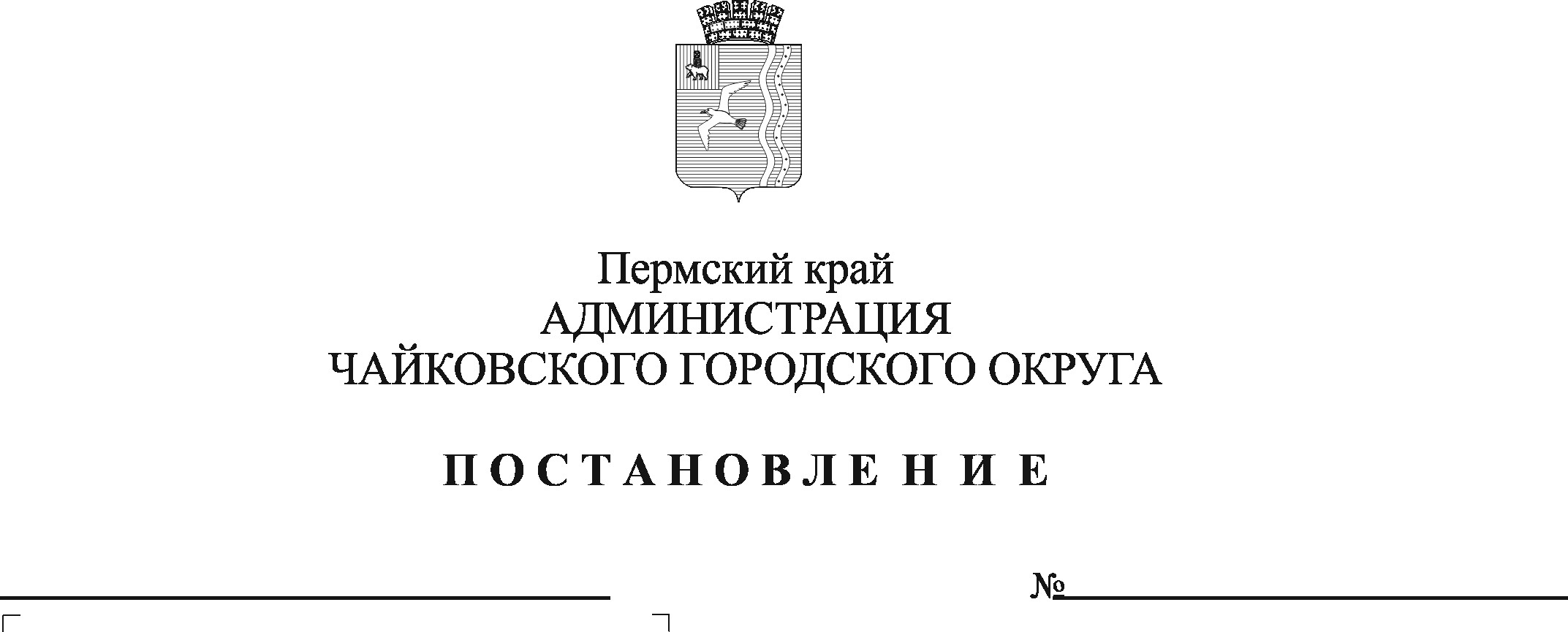 В соответствии с Федеральными законами от 21 декабря 1994 г. № 68-ФЗ «О защите населения и территорий от чрезвычайных ситуаций природного и техногенного характера», от 12 февраля 1998 г. № 28-ФЗ «О гражданской обороне», от 6 октября 2003 г. № 131-ФЗ «Об общих принципах организации местного самоуправления в Российской Федерации», постановлениями Правительства Российской Федерации от 24 марта 1997 г. № 334 «О порядке сбора и обмена в Российской Федерации информацией в области защиты населения и территорий от чрезвычайных ситуаций природного и техногенного характера», от 26 ноября 2007 г. № 804 «Об утверждении Положения о гражданской обороне в Российской Федерации», постановлением Правительства Пермского края от 18 мая 2009 г. № 301-п «О Порядке сбора и обмена информацией в области гражданской обороны, защиты населения и территорий от чрезвычайных ситуаций природного и техногенного характера в Пермском крае», Уставом Чайковского городского округа и в целях организации в Чайковском городском округе сбора и обмена информацией в области защиты населения и территории от чрезвычайных ситуаций природного и техногенного характераПОСТАНОВЛЯЮ:1. Утвердить прилагаемый Порядок сбора и обмена информацией в области гражданской обороны, защиты населения и территорий от чрезвычайных ситуаций природного и техногенного характера в Чайковском городском округе.2. Рекомендовать руководителям организаций, учреждений и предприятий, расположенных на территории Чайковского городского округа:2.1 привести в соответствие нормативно – правовые акты в области сбора и обмена информацией в области гражданской обороны, защиты населения и территорий от чрезвычайных ситуаций природного и техногенного характера;2.2 обеспечить своевременное представление информации в области гражданской обороны, защиты населения и территорий от чрезвычайных ситуаций природного и техногенного характера в муниципальное казенное учреждение «Управление гражданской защиты».3. Признать утратившим силу постановление администрации  Чайковского муниципального района от 18 марта 2013 г. № 664 «Об утверждении Порядка сбора и обмена информацией в области гражданской обороны, защиты населения и территорий от чрезвычайных ситуаций природного и техногенного характера в Чайковском муниципальном районе».4. Опубликовать постановление в муниципальной газете «Огни Камы» и разместить на официальном сайте администрации Чайковского городского округа.5. Постановление вступает в силу после официального опубликования.6. Контроль за исполнением постановления возложить на первого заместителя главы администрации Чайковского городского округа, руководителя аппарата.Глава городского округа –глава администрации Чайковского городского округа                                                 Ю.Г. ВостриковУТВЕРЖДЕНпостановлением администрацииЧайковского городского округаот                        №  ПОРЯДОКсбора и обмена информацией в области гражданской обороны, защиты населения и территорий от чрезвычайных ситуаций природного и техногенного характера в Чайковском городском округе1. Настоящий Порядок определяет сроки и формы представления информации в области гражданской обороны, защиты населения и территорий от чрезвычайных ситуаций природного и техногенного характера в Чайковском городском округе (далее - информация) при угрозе возникновения или возникновении чрезвычайных ситуаций, а также при повседневной деятельности.2. Понятие «чрезвычайная ситуация», употребляемое в настоящем Порядке, соответствует понятию, установленному Федеральным законом от 21 декабря 1994 г. № 68-ФЗ «О защите населения и территорий от чрезвычайных ситуаций природного и техногенного характера». 3. В зависимости от назначения информация подразделяется на оперативную и текущую.4. К оперативной информации относится, предназначенная для оповещения населения об угрозе возникновения или о возникновении чрезвычайных ситуаций на территории Чайковского городского округа, оценке вероятных последствий чрезвычайных ситуаций и принятии мер по их ликвидации. Оперативную информацию составляют сведения о факте (угрозе) и основных параметрах чрезвычайной ситуации, о первоочередных мерах по защите населения и территорий, о ведении аварийно-спасательных и других неотложных работ, о силах и средствах, задействованных для ее ликвидации.5. Информация об угрозе возникновения или о возникновении чрезвычайных ситуаций на территории Чайковского городского округа, представляется в соответствии с критериями информации о чрезвычайных ситуациях, установленных приказом Министерства Российской Федерации по делам гражданской обороны, чрезвычайным ситуациям и ликвидации последствий стихийных бедствий от 08 июля 2004 г. №329 «Об утверждении критериев информации о чрезвычайных ситуациях».6. Организации, учреждения и предприятия, расположенные на территории Чайковского городского округа (далее - организации) предоставляют оперативную информацию в соответствии с Перечнем оперативных донесений об угрозе возникновения, возникновении и ликвидации чрезвычайных ситуаций на территории Чайковского городского округа согласно приложению 1 к настоящему Порядку.7. К текущей информации относится информация о повседневной деятельности администрации Чайковского городского округа и организаций независимо от их организационно-правовых форм и форм собственности в области гражданской обороны, защиты населения и территорий от чрезвычайных ситуаций.8. Текущая информация из организаций, расположенных на территории Чайковского городского округа, представляется в соответствии с Перечнем плановых донесений согласно приложению 2 к настоящему Порядку, а так же по дополнительным запросам в МКУ «Управление гражданской защиты».Приложение 1к Порядку сбора и обмена информацией в области гражданской обороны, защиты населения и территорий от чрезвычайных ситуаций природного и техногенного характера в Чайковском городском округеПЕРЕЧЕНЬоперативных донесений об угрозе возникновения,возникновении и ликвидации чрезвычайных ситуацийна территории Чайковского городского округа* Дополнительные документы, донесения, доклады. Наименование документов (донесений, докладов) и периодичность представления:
Доклад о ЧС (происшествии) - немедленно по любому из имеющихся каналов связи.
Информационное донесение (оперативная информация) о ЧС (происшествии) - через 20 минут после получения информации о ЧС.
Пояснительная записка - в течение 40 минут после получения информации о ЧС.
Справка по силам и средствам (безопасности в ЧС), привлеченным для ликвидации ЧС, с расчетом доставки в зону ЧС сил и средств усиления, резерва - в течение 40 минут после получения информации о ЧС.
Карта зоны ЧС (происшествия) - в течение 40 минут после получения информации о ЧС.
Фотоматериалы (MMS-сообщения), видеоматериалы (видеоролик) с места событий (фото не менее 8 шт.) - через ЕДДС. В течение 30 минут после прибытия первых подразделений и служб Единой государственной системы предупреждения и ликвидации чрезвычайных ситуаций (далее - РСЧС) в зону ЧС.
Схема расстановки сил и средств при ликвидации ЧС - через 45 минут после прибытия подразделений в зону ЧС.
Списки пострадавших, погибших, эвакуированных и госпитализированных - через 1 час после получения информации о ЧС.
План аварийно-спасательных работ (аварийно-спасательных и других неотложных работ) по ликвидации последствий ЧС (происшествия) - в течение 1 часа после утверждения плана.
Протокол заседания комиссии по предупреждению и ликвидации ЧС и обеспечению пожарной безопасности - в течение 1 часа 45 минут после завершения заседания комиссии по предупреждению и ликвидации чрезвычайных ситуаций и обеспечению пожарной безопасности муниципального образования.
Нормативный правовой акт муниципального образования о введении режима функционирования для органов управления и сил муниципального звена территориальной подсистемы РСЧС Пермского края - через 1 час 45 минут после завершения заседания комиссии по предупреждению и ликвидации ЧС и обеспечению пожарной безопасности муниципального образования.
Решение руководителя ликвидации ЧС (в соответствии с Наставлением по организации управления и оперативного реагирования при ликвидации ЧС) - через 4 часа после получения информации о ЧС.
Анализ прохождения информации в функциональных и территориальных подсистемах РСЧС о ЧС (происшествии) - через 2 часа 30 минут со времени возникновения ЧС.Приложение 2к Порядку сбора и обмена информацией в области гражданской обороны, защиты населения и территорий от чрезвычайных ситуаций природного и техногенного характера в Чайковском  городском округеПЕРЕЧЕНЬплановых донесений из организаций, учреждений и предприятий,расположенных на территории Чайковского городского округа№ 
п/пНаименованиедонесенийКто представляетКому представляетсяПериодичность и сроки представленияФорма представления (код) информации1Донесение об угрозе (прогнозе) возникновения чрезвычайной ситуации (далее - ЧС) Руководители организаций, (независимо от их организационно-правовых форм и  
форм собственности)Главе городского округа - главе администрации Чайковского городского округа.В федеральные органы исполнительной власти по подчиненностиНемедленно по любому из имеющихся средств связи через единую дежурно-диспетчерскую службу (далее - ЕДДС) с последующим письменным  подтверждением в течение 1 часа.В дальнейшем, при резком изменении обстановки - немедленно1/ЧС1Донесение об угрозе (прогнозе) возникновения чрезвычайной ситуации (далее - ЧС) Глава городского округа - глава администрации Чайковского городского округа В федеральное казенное учреждение «ЦУКС ГУ МЧС России по Пермскому краю» (далее ЦУКС ГУ МЧС России по Пермскому краю). В государственное казенное учреждение Пермского края «Гражданская защита» (далее- ГКУ Пермского края «Гражданская защита»Немедленно по любому из имеющихся средств связи через единую дежурно-диспетчерскую службу (далее - ЕДДС) с последующим письменным  подтверждением в течение 1 часа.В дальнейшем, при резком изменении обстановки - немедленно1/ЧС2Донесение о факте и основных параметрах ЧСРуководители организаций, (независимо от их организационно-правовых форм и  
форм собственности)Главе городского округа - главе администрации Чайковского городского округа.В федеральные органы исполнительной власти по подчиненностиНемедленно по любому из имеющихся средств связи через ЕДДС с последующим письменным подтверждением в течение 2 часов с момента возникновения ЧС.Уточнение обстановки  ежесуточно к 06.30 (мск) и 18.30 (мск) по состоянию на 6.00 (мск) и 18.00 (мск)  соответственно2/ЧС2Донесение о факте и основных параметрах ЧСГлава городского округа - глава администрации Чайковского городского округаВ ЦУКС ГУ МЧС России по Пермскому краю.В ГКУ Пермского края «Гражданская защита»3 Донесение о мерах по защите населения и территорий, ведении аварийно- спасательных и  других неотложных  работ Руководители организаций  (независимо от их организационно-правовых форм и форм собственности)   Главе городского округа - главе администрации Чайковского городского округа.В федеральные органы исполнительной власти по подчиненностиПисьменно в течение 2 часов с момента возникновения ЧС.Уточнение обстановки  ежесуточно к 06.30 (мск) и 18.30 (мск) по состоянию на 6.00 (мск) и 18.00 (мск) 3/ЧСРуководители организаций  (независимо от их организационно-правовых форм и форм собственности)   Главе городского округа - главе администрации Чайковского городского округа.В федеральные органы исполнительной власти по подчиненностиПисьменно в течение 2 часов с момента возникновения ЧС.Уточнение обстановки  ежесуточно к 06.30 (мск) и 18.30 (мск) по состоянию на 6.00 (мск) и 18.00 (мск) Глава городского округа - глава администрации Чайковского городского округа В ЦУКС ГУ МЧС России по Пермскому краю.В ГКУ Пермского края «Гражданская защита»4Донесение о силах и средствах, задействованных для ликвидации ЧСГлава городского округа - глава администрации Чайковского городского округаВ ЦУКС ГУ МЧС России по Пермскому краю.В ГКУ Пермского края «Гражданская защита»Через ЕДДС. Письменно в течение 2 часов с момента возникновения ЧС.Уточнение обстановки  ежесуточно к 06.10 (мск) и 18.10 (мск) по состоянию на 6.00 (мск) и 18.00 (мск)4/ЧС5Итоговое донесение о ЧСРуководители организаций (независимо от их организационно-правовых форм и форм собственности) Главе городского округа - главе администрации Чайковского городского округа.Через ЕДДС.Письменно не позднее 10 суток после завершения ликвидации ЧС 5/ЧС5Итоговое донесение о ЧСГлава городского округа - глава администрации Чайковского городского округаВ ЦУКС ГУ МЧС России по Пермскому краю.В ГКУ Пермского края «Гражданская защита»Через ЕДДС. Письменно, не позднее 15 суток после завершения ликвидации ЧС5/ЧС6Дополнительные документы, донесения, доклады*Руководители организаций (независимо от их организационно-правовых форм и форм собственности)   Главе городского округа - главе администрации Чайковского городского округа.В федеральные органы исполнительной власти по подчиненностиЧерез ЕДДС6Дополнительные документы, донесения, доклады*Глава городского округа - глава администрации Чайковского городского округаВ ЦУКС ГУ МЧС России по Пермскому краю.В ГКУ Пермского края «Гражданская защита»Через ЕДДС№п/пНаименование донесенийПериодичность и сроки предоставленияФорма предоставления (код) информации12341Доклад о состоянии гражданской обороныЕжегодно представляется:до 10 декабря по состояниюна 01 января текущего года,до 10 мая по состояниюна 01 июня текущего года2/ДУ(в соответствии с методическими рекомендациями)2Сведения о наличии и готовности защитных сооружений гражданской обороныЕжегодно представляются: до 20 ноября по состоянию на 01 января текущего года; до 20 мая по состоянию на 01 июня текущего года1//ИТМ ГО3Сведения о наличии заглубленных и других помещений подземного пространства, а также метрополитенов, предназначенных для укрытия населенияЕжегодно представляются: до 20 ноября по состоянию на 01 января текущего года; до 20 мая по состоянию на 01 июня текущего года2/ИТМ ГО4Сведения о ходе строительства защитных сооружений гражданской обороныЕжегодно представляются: до 20 ноября по состоянию на 01 января текущего года; до 20 мая по состоянию на 01 июня текущего года3/ИТМ ГО5Сведения о зонах возможного катастрофического затопления, химического заражения и радиоактивного загрязненияЕжегодно представляются: до 20 ноября по состоянию на 01 января текущего года; до 20 мая по состоянию на 01 июня текущего года4/ИТМ ГО6Сведения об объектах хозяйственно-питьевого водоснабженияЕжегодно представляются: до 20 ноября по состоянию на 01 января текущего года; до 20 мая по состоянию на 01 июня текущего года5/ИТМ ГО7Сведения об обеспеченности населения защитными сооружениями гражданской обороны, заглубленными и другими помещениями подземного пространстваЕжегодно представляются: до 20 ноября по состоянию на 01 января текущего года; до 20 мая по состоянию на 01 июня текущего года6/ИТМ ГО8Сведения о повышении готовности защитных сооружений гражданской обороныЕжемесячно.Представляются до 20 числа отчетного месяцаПГЗС ГО9Донесение о наличии сил радиационной и химической защитыЕжеквартально.Представляется до 05 числа месяца, следующего за отчетным периодом1/РХЗ10Донесение об обеспеченности нештатных аварийно-спасательных формирований, рабочих (служащих) и населения средствами радиационной и химической защитыЕжегодно представляется: до 01 ноября по состоянию на 01 января текущего года; до 20 мая по состоянию на 01 июня текущего года2/РХЗ11Донесение о наличии вооружения и средств радиационной, химической и биологической защиты на объектах экономикиЕжегодно по состоянию на 01 января текущего года. Представляется к 01 ноября текущего годаЗ/РХЗ12Донесение о наличии учреждений специальной обработкиЕжегодно по состоянию на 01 января текущего года. Представляется к 01 ноября текущего года4/РХЗ13Донесение о наличии аварийно химически опасных веществ на химически опасных объектахЕжегодно представляется: до 01 ноября по состоянию на 01 января текущего года; до 20 мая по состоянию на 01 июня текущего года1/АХОВ14Донесение о проведении инженерно-технических мероприятий по жизнеобеспечению персонала химически опасных объектов и населения, проживающего вблизи нихЕжегодно представляется: до 01 ноября по состоянию на 01 января текущего года; до 20 мая по состоянию на 01 июня текущего года2/АХОВ15Донесение о наличии на складах (базах) объектов экономики обеззараживающих веществ, а также о классификации объектов экономики по химической опасностиЕжегодно представляется: до 01 ноября по состоянию на 01 января текущего года; до 20 мая по состоянию на 01 июня текущего года3/АХОВ, 4/АХОВ16Основные показатели планирования эвакуации населения, материальных и культурных ценностейЕжегодно представляются: до 25 декабря по состоянию на 01 января текущего года; до 25 мая по состоянию на 01 июня текущего годаЭВАК ГО17Анализ деятельности эвакуационных органов по выполнению эвакуационных мероприятийЕжеквартально.Представляется к 15 числу последнего месяца квартала5/эвак18Донесение об обеспеченности нештатных аварийно-спасательных формирований, рабочих и служащих категорированных городов медицинским имуществомЕжегодно по состоянию на 01 января текущего года. Представляется к 01 декабря текущего года1/МБЗ19Донесение о состоянии службы медицины катастрофЕжегодно. Представляется к 01 декабря текущего года2/МБЗ20Донесение об укомплектованности специалистамии обеспеченности лабораторным оборудованием и приборами учреждений сети наблюдения и лабораторного контроляЕжегодно. Представляется к 10 октября текущего года1/СНЛК21Донесение о создании, наличии, использовании и восполнении в органах местного самоуправления резервов материальных ресурсов для ликвидации чрезвычайных ситуаций природного и техногенного характераДва раза в год по состоянию на 01 января и 01 июля текущего года.Представляется к 01 декабря и 01 июня текущего года2/РЕЗ ЧС22Донесение о создании, наличии, использовании и восполнении резервов финансовых ресурсов для ликвидации чрезвычайных ситуаций природного и техногенного характераЕжеквартально.Представляется до 25 числа последнего месяца в кварталеЗ/РЕЗ ЧС (ф)23Сведения по пунктам временного размещенияЕжеквартально.Представляются до 05 числа последнего месяца в квартале1/ПВР24Сведения по пунктам обогрева и питания2 раза в год. Представляются до 01 сентября и 01 марта текущего года1/ПОП25Донесение об организации и итогах подготовки населения в области гражданской обороны и защиты от чрезвычайных ситуацийЕжеквартально.Представляется к 20 числу последнего месяца в квартале1/ОБУЧ-К26Донесение об организации и итогах подготовки населения в области гражданской обороны и защиты от чрезвычайных ситуацийДва раза в год. Представляется к 10 декабря и к 10 июля текущего года1/ОБУЧ27Сведения о наличии и обеспеченности сил гражданской обороныЕжегодно представляются: до 10 января по состоянию на 01 января текущего года, до 10 июня по состоянию на 01 июня текущего года1/СГО28Сведения о запасах материально-технических, продовольственных, медицинских и иных средств, созданных в целях гражданской обороныЕжегодно представляются: до 10 января по состоянию на 01 января текущего года, до 10 июня по состоянию на 01 июня текущего года1/ЗАПАСГО29Сведения о наличии и планах внедрения систем видеонаблюдения, передачи тревожных сообщений, оповещения и управления эвакуацией в местах массового пребывания людей и на социально значимых объектахДва раза в год. Представляются к 10 июня и к 10 декабря текущего года1/АТЗ